Projekt jest współfinansowany przez Unię Europejską ze środków Europejskiego Funduszu Społecznego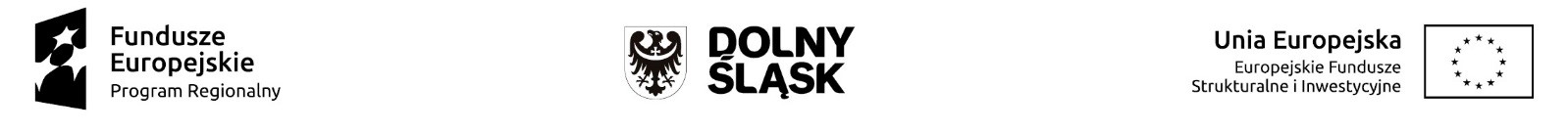  w ramach Pomocy Technicznej Regionalnego Programu Operacyjnego dla Województwa Dolnośląskiego na lata 2014-2020Załącznik nr 1 do Zapytania ofertowego z dnia 15.04.2016 r..............................................                                             	 		     			                                                                                          (pieczątka wykonawcy)                                                         				 WZÓR FORMULARZA OFERTYI.      ZAMAWIAJĄCY:Nazwa: Instytucja Pośrednicząca Aglomeracji WałbrzyskiejAdres: ul. Słowackiego 23A, 58-300 WałbrzychTel.: 74 84 74 150NIP: 886 298 60 61REGON: 360712256II.    WYKONAWCA:Nazwa:   _______________________________Adres:  ________________________________Tel./e-mail:  ____________________________NIP:  __________________________________REGON:  ______________________________W odpowiedzi na zapytanie ofertowe dot.: dostawy sprzętu komputerowego i oprogramowania dla Instytucji Pośredniczącej Aglomeracji Wałbrzyskiej oferuję/-emy wykonanie całości zamówienia za:Oferuję/my wykonanie dostawy objętej przedmiotem zamówienia wskazanej w załączniku nr 1 do umowy za:	 ………………………………………………………………………………………… zł brutto 
	(słownie:…………………………………………………………………………………………) w tym za: (Wykonawca wpisuje dokładną datę zgodną z Zapytaniem ofertowym)Oferuję/my następujące parametry dla urządzeń będących przedmiotem zamówienia:Oświadczam/my, że:Oferujemy wykonanie zadania objętego przedmiotem zamówienia w terminie wskazanym w niniejszym formularzu oraz zgodnym z Zapytaniem ofertowymZdobyłem(-liśmy) wszelkie informacje, które były potrzebne do przygotowania oferty oraz, że wyceniłem(-liśmy) wszystkie elementy niezbędne do prawidłowego wykonania umowy, oraz, że zapoznaliśmy się ze wzorem umowy oraz Zapytaniem ofertowym w niniejszym postępowaniu, akceptujemy powyższe dokumenty i nie wnosimy do nich zastrzeżeń, a także przyjmujemy warunki tam zawarte.Urzędujący członkowie władz Firmy, nie byli prawomocnie skazani za przestępstwo popełnione w związku z postępowaniem o udzielenie zamówienia publicznego lub inne przestępstwo popełnione w celu osiągnięcia korzyści majątkowych oraz, że nie wszczęto wobec nich postępowania o popełnienie przestępstw, o których mowa powyżej.Uważam(-y) się za związanego (-nych) ofertą przez 14 dni od terminu składania ofert, wyznaczonego przez Zamawiającego.W przypadku wybrania naszej oferty do realizacji dostawy zobowiązujemy się do podpisania umowy w terminie i miejscu wskazanym przez Zamawiającego.……………………………………………………………………                            Podpis Wykonawcy lub osób upoważnionych									                         			    ............................, dnia …................2016 r.L.p.Nazwaprzedmiotu zamówieniaIlość [szt.]Wymagana gwarancja [miesiąc]Cena jednostkowa brutto [zł]Wartość ogółem brutto [zł] (F=C*E)ABCDEF1Monitor i akcesoria5362Komputer stacjonarny5363Oprogramowanie  (Microsoft Office)5nie dotyczy4Zasilacz awaryjny5365Wyposażenie stanowiska5nie dotyczy6Oprogramowanie (Microsoft Windows Server CAL 2012 MOLP)5nie dotyczy7Inne (przewód techniczny)1nie dotyczyrazem:razem:razem:razem:razem:L.p.Nazwa przedmiotu zamówieniaNazwa oferowanego towaruMinimalne parametry techniczne i wymagania1Monitor i akcesoria2Komputer stacjonarny3Oprogramowanie(Microsoft Office)4Zasilacz awaryjny5Wyposażenie stanowiska6Oprogramowanie(Microsoft Windows Server CAL 2012 MOLP GOV User CAL)7Inne (przewód techniczny)